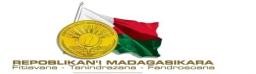 PRESIDENCE DE LA REPUBLIQUE--------------SECRETARIATGENERAL--------------UNITE DE COORDINATION DU PROJET (UCP)------------------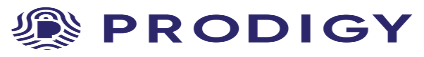 PROjet de Gouvernance DIgitale et de Gestion de l’Identité MalagasYCrédit IDA 6780 - MG------------APPEL A CANDIDATURE N° 016/22/PRODIGY/AMI (RELANCE)RESPONSABLE DE PASSATION DES MARCHES POUR LE PRODIGYLe Gouvernement de Madagascar a reçu un financement de l’Association Internationale de Développement (IDA) en vue de financer le PROjet de Gouvernance DIgitale et de Gestion de l’Identité MalagasY (PRODIGY), et a l’intention d’utiliser une partie du financement pour effectuer les paiements autorisés au titre du contrat d’« Un(e) Responsable de la Passation des Marchés (RPM) pour le PRODIGY ».L’objectif général de la mission est d’assurer l’administration, la gestion des mises en œuvre de toutes les activités de passation de marchés.L’Unité de Coordination des Projets (UCP) invite les candidats admissibles, à manifester leur intérêt. Ils doivent fournir les informations indiquant qu’ils possèdent les qualifications et expériences pour l’exécution de la prestation.Le Consultant sera sélectionné en accord avec les procédures de la Banque mondiale définies dans le « Règlement de Passation des Marchés pour les Emprunteurs sollicitant le Financement de Projets d'Investissement (FPI), pour les Fournitures, Travaux, Services autres que des Services de Consultants et Services de Consultants » de Juillet 2016, révisé en Novembre 2017, Août 2018 et Novembre 2020.Les Consultants intéressés peuvent obtenir des informations supplémentaires, y compris les Termes de Référence, à l’adresse ci-dessous. Les Termes de Référence peuvent être téléchargés sur ce lien :  https://digital.gov.mg/22-05-11-tdr_rpm_prodigy/Le Consultant doit disposer des qualifications et expériences suivantes : Diplôme Universitaire ou Grandes Ecoles (minimum Bacc+4) en économie, gestion, administration des affaires ou équivalent,Avoir effectué des formations spécifiques en passation de marchés,Expériences professionnelles réussies d’au moins cinq (05) ans dans un poste similaire dans les dix (10) dernières années,Expérience(s) réussie(s) d’au moins quatre (04) ans dans l’application des règles et procédures de passation de marchés des bailleurs de fonds dont la Banque Mondiale, Avoir une bonne connaissance des procédures nationales de passation des marchés, notamment les dispositions du Code des Marchés Publics malagasy et ses textes modificatifs ou d’application,Excellente connaissance des techniques de passation des marchés en général, aussi bien que du cycle de projetBonne connaissance du Systematic Tracking of Exchanges in Procurement (STEP),Expériences démontrées avec les projets de développement, particulièrement ceux financés par la Banque Mondiale,Capacité démontrée de coordonner et de collaborer avec plusieurs intervenants et homologues nationaux et internationaux pour superviser, prioriser, surveiller, assurer la qualité et rendre compte sur des activités de passation de marché,Méthodique, rigoureux (se), intègre,Grande capacité de planification, d’anticipation, d’analyse, de synthèse, de rédaction et d’organisation,Maîtrise des outils informatiques,Parle couramment le français, Niveau d’anglais avancé,La connaissance de la méthode agile serait un atoutLa durée du mandat du Consultant est prévue pour une période 29 mois, avec une période d’essai de 3 mois.Les dossiers de candidature contenant (i) une lettre de motivation rédigée en français, (ii) un CV (modèle Banque mondiale) et (iii) les copies des diplômes, seront adressés à Madame le Coordonnateur du PRODIGY et envoyés au plus tard le 09 juin 2022 aux adresses suivantes : Adresse : Lot II M 85 ter Antsakaviro, 3ème étage, Antananarivo 101Courriel : procurement@prodigy.gov.mg et apm2@prodigy.gov.mg  Antananarivo, le 17 mai 2022  Le Coordonnateur de l’Unité de Coordination des ProjetsStéphanie DELMOTTEPRODIGY s’engage activement dans la prévention de la Violence Basée sur le Genre notamment les divers abus, les harcèlements, l’exploitation sexuelle et la maltraitance. PRODIGY accorde une attention particulière à l’égalité des chances d’accès à l’emploi. Pour ce faire PRODIGY encourage la candidature féminine.